 	+	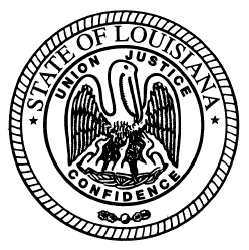   State of Louisiana State Licensing Board for Contractors Commercial board MeetingAGENDA – January 16, 2014ROLL CALL – Ms. Sharon Fabre PLEDGE OF ALLEGIANCE – Mr. Kenneth Jones, MemberINVOCATION & INTRODUCTION – Judge Darrell White, Retired, Hearing OfficerConsideration of the December 19, 2013 Commercial Board Meeting Minutes.Welcome / Introductions – Mr. Michael McDuff, Executive DirectorNEW BUSINESSCompliance Hearing(S): 1.	a)	German Pellets Louisiana, LLC, Baton Rouge, Louisiana - Consideration of an alleged violation for entering into a contract with an unlicensed contractor to perform work on the Demo & Construction of Former Georgia Pacific Mill project ($300,000,000.00) in Urania, Louisiana.  La. R.S. 37:2158(A)(4).	b)	Renea Lynn Ducote, Deville, Louisiana - Consideration of an alleged violation for bidding or performing work not included in the classification under which its license was issued and for entering into a contract with an unlicensed contractor on the Demo & Construction of Former Georgia Pacific Mill project ($636,000.00) in Urania, Louisiana. La. R.S. 37:2159(B), La. R.S. 37:2158(A)(4).	c)	National Waste Management Texas, LLC, Deville, Louisiana – Consideration of an alleged violation for acting as a contractor to perform work without possessing a Louisiana State contractor’s license on the Demo & Construction of Former Georgia Pacific Mill project ($636,000.00) in Urania, Louisiana. La. R.S. 37:2160(A)(1).	d)	Jimmy & Johnny Tidmore d/b/a Scrap It, Lucedale, Mississippi – Consideration of an alleged violation for acting as a contractor to perform work without possessing a Louisiana State contractor’s license on the Demo & Construction of Former Georgia Pacific Mill project ($875,000.00) in Urania, Louisiana. La. R.S. 37:2160(A)(1).2.	a)	Leslie P. Lombas, Westwego, Louisiana - Consideration of an alleged violation for permitting the contractor’s license to be used by another when the other contractor does not hold a license for the classification of work for which the contract is entered on the Tanglewood Apartments project ($1,080,459.09) in Westwego, Louisiana. La. R.S. 37:2158(A)(5).b) 	Ronald Ray Wight, Jr., Oregon, Illinois - Consideration of an alleged violation for entering into a contract with an unlicensed contractor to perform work on the Tanglewood Apartments project ($226,600.00) in Westwego, Louisiana.  La. R.S. 37:2158(A)(4).c)	King’s Air Conditioning and Electrical, LLC, Gretna, Louisiana - Consideration of an alleged violation for entering into a contract with an unlicensed contractor to perform work on the Tanglewood Apartments project ($76,796.25) in Westwego, Louisiana.  La. R.S. 37:2158(A)(4).d)	Ramm Construction Group, LLC, New Orleans, Louisiana - Consideration of an alleged violation for entering into a contract with an unlicensed contractor to perform work on the Tanglewood Apartments project ($113,116.70) in Westwego, Louisiana.  La. R.S. 37:2158(A)(4).3.	a)	Moreau Construction Company, LLC, New Roads, Louisiana - Consideration of an    alleged violation for entering into a contract with an unlicensed contractor to perform work on the La Nouvelle Plaza project ($580,422.60) in New Roads, Louisiana.  La. R.S. 37:2158(A)(4).	b)	Thomas Joseph Leonard, Morganza, Louisiana - Consideration of an alleged violation for bidding and/or contracting to perform work in a name other than the name which appears on the official records of the State Licensing Board for Contractors La. R.S. 37:2158(A)(3) and Rules and Regulations of the Board Sec. 109.	c)	James Bonaventure d/b/a Bonaventure’s Plumbing, New Roads, Louisiana – Consideration of an alleged violation for acting as a contractor to perform work without possessing a Louisiana State contractor’s license on the La Nouvelle Plaza project ($25,000.00) in New Roads, Louisiana. La. R.S. 37:2160(A)(1).4.	South Coast Solar, LLC, Metairie, Louisiana - Consideration of an alleged violation for entering into a contract with an unlicensed contractor to perform work on the High Grove Apartment (Solar System) project ($540,000.00) in Baton Rouge, Louisiana.  La. R.S. 37:2158(A)(4).5.	a)	Larry P. Moran Construction Company, Inc., Gonzales, Louisiana - Consideration of an alleged violation for entering into a contract with an unlicensed contractor to perform a scope of work where all labor and materials combined to complete the work was in an amount in excess of $10,000.00 on the Child Care Facility project ($244,000.00) in Gonzales, Louisiana.  La. R.S. 37:2158(A)(4).	b)	Stanley’s Electric, St. Amant, Louisiana- Consideration of an alleged violation for acting as a contractor to perform a scope of work where all labor and materials combined to complete the work was in the amount of $12,437.12 without possessing a Louisiana State contractor’s license on the Child Care Facility project in Gonzales, Louisiana. La. R.S. 37:2160 (A)(1).6.	a)	F&F Construction Company, Inc., Memphis, Tennessee - Consideration of an alleged violation for entering into a contract with an unlicensed contractor to perform work on the Bancorp Bank project ($3,289,697.00) in Lafayette, Louisiana.  La. R.S. 37:2158(A)(4).	b)	Tri-State Iron Works, Inc, Memphis, Tennessee – Consideration of an alleged violation for acting as a contractor to perform work without possessing a Louisiana State contractor’s license on the Bancorp Bank project ($164,610.00) in Lafayette, Louisiana. La. R.S. 37:2160(A)(1).7.	a)	Donald F. Dawson, Baton Rouge, Louisiana - Consideration of an alleged violation for entering into a contract with an unlicensed contractor to perform work on the Bayou Parke Strip Mall project ($1,115,561.56) in Plaquemine, Louisiana.  La. R.S. 37:2158(A)(4).	b)	Falcon Construction, LLC, Denham Springs, Louisiana – Consideration of an alleged violation for acting as a contractor to perform work without possessing a Louisiana State contractor’s license on the Bayou Parke Strip Mall project ($122,000.00) in Plaquemine, Louisiana. La. R.S. 37:2160(A)(1).8.	a)	John Peter May, III d/b/a May’s Heating and Cooling, Ville Platte, Louisiana – Consideration of an alleged violation for acting as a contractor to perform work prior to possessing a Louisiana State contractor’s license on the new residential construction project (7500 Jefferson Island Road) ($16,435.00) in New Iberia, Louisiana. La. R.S. 37:2160(A)(1).	b)	Gary’s Plumbing Company, Washington, Louisiana – Consideration of an alleged violation for acting as a contractor to perform work without possessing a Louisiana State contractor’s license on the new residential construction project (7500 Jefferson Island Road) ($21,121.00) in New Iberia, Louisiana. La. R.S. 37:2160(A)(1).OLD BUSINESSCOMPLIANCE HEARING/CONTINUANCE:1.	Tony Valenzuela d/b/a TNT Masonry, Longview, Texas – Consideration of an alleged violation for acting as a contractor to perform a scope of work where all labor and materials combined to complete the work was in the amount of $100,109.45 without possessing a Louisiana State contractor’s license on the CVS Pharmacy Store #10219 project in West Monroe, Louisiana. La. R.S. 37:2160(A)(1). E.	REQUEST FOR REHEARING/RECONSIDERATION:1.	Fast Painting, Inc., Baton Rouge, Louisiana – Consideration of an alleged violation for acting as a contractor to perform a scope of work where all labor and materials combined to complete the work was in the amount of $205,225.51 without possessing a Louisiana State contractor’s license on the Value Place Hotel project in Lake Charles, Louisiana. La. R.S. 37:2160 (A)(1). F.	REQUEST FOR JUDGMENT REHEARING/RECONSIDERATION OF PENALTY:Moore Electric, Inc., Baton Rouge, Louisiana – Consideration of an alleged violation by Moore Electric, Inc. (Commercial License #47366) and Ralph Moore for an unpaid judgment in favor of Teche Electric Supply, LLC, for $205,539.62 plus interest, attorney’s fees and $36,644.31 plus interest on each unpaid invoice, attorney’s fees, interest and costs as stated in the Judgment (597-348 “24”) rendered by the 19th Judicial District Court, Parish of East Baton Rouge, State of Louisiana on December 10, 2012.  La. R.S. 37:2150-2192, Sec. 2158(A)(9). Decision & Civil Penalty Assessed at the October 17, 2013 Commercial Board Meeting:Mr. Lambert made a motion to revoke the license of Moore Electric, Inc., and Mr. Weston seconded. The motion passed with one objection. Mr. Jones made a motion to issue a cease and desist order, and Mr. Clouatre seconded. The motion passed.Decision & Civil Penalty Assessed at the November 21, 2013 Commercial Board Meeting:Mr. Clouatre made a motion to uphold the action taken by the Board at the October 17, 2013, hearing, and Mr. Talbot seconded. The motion passed. The Board will entertain a rehearing when the creditor has been satisfied.G.	COMMITTEE REPORTS:	1.	Report from the Staff -Ms. Dupuy	2.	Building Committee – Mr. Graham	3.	Classification and Testing Committee – Mr. Weston / Mr. Dupuy	4.	Legislative/Rules and Regulations Committee – Mr. Gallo	5.	Finance Committee – Mr. Dupuy 6.	Residential Building Committee – Mr. BadeauxH.	Consideration of residential applications, home improvement registrations and exemptions as listed and attached to the agenda.  (Pages 5 - 9)I.	Consideration of commercial licensure exemptions as listed and attached to the agenda. (Pages 11 & 12)J.	Consideration of mold remediation application as listed and attached to the agenda. (Page 14)K.	Consideration of additional classifications as listed and attached to the agenda. (Pages 16)L.	Consideration of commercial applications as listed and attached to the agenda. Pending All Requirements Being Met  (Pages 18-23)Regular Commercial Applications  (Page 24)EXECUTIVE SESSION (IF Necessary)ADJOURNMENTResidential Building license Applications (Pending All Requirements Being Met)COMPANY NAMESALEXANDER INVESTMENTS UNLIMITED, LLC	8220 Frontage Road, Iowa, LA  70647AMERITRUST PROPERTY SOLUTIONS, LLC	P. O. Box 91, Pearl River, LA  70452ARENO CONSTRUCTION, LLC*P. O. Box 12592, Lake Charles, LA  70612B & K PROPERTY INVESTMENTS, LLC7307 Sheringham Drive, Harahan, LA  70123BAYOU CRAFT BUILDERS, LLC	18077 Cusachs Drive, Covington, LA  70433BEAUX BUILDERS, LLC209 Highland Crest Drive, Covington, LA  70435BRUNO CONSTRUCTION AND INTERIORS, LLC*102 Marsh Drive, Lafayette, LA  70507BTV, LLC5000 Hwy 22, Mandeville, LA 70471BURLIN RICHARD BUILDER, INC.6920 Bryce Canyon, Greenwell Springs, LA 70739C. ELIOT THOMAS CONSTRUCTION CO., LLC*286 Page Road, Frierson, LA  71027CREATIVE BUILDERS OF LOUISIANA, LLC916 Robert E. Lee Blvd., New Orleans, LA  70124DEATS CONSTRUCTION, LLC*	9423 Old Hermitage Pkwy, Baton Rouge, LA  70810DOUCET BROS. CONSTRUCTION CO., LLC110 St. Cyr Street, Harahan, LA 70123DOUG SELMAN BUILDERS, LLC*				139 Chris Lane, Pineville, LA  71360FRANK'S CONSTRUCTION COMPANY, INC.*207 Vinemont Drive, Lafayette, LA  70501HOWELL BUILDERS, LLC1901 Highway 524, Pollock, LA  71467IMPERIAL SERVICES, LLC102 Running Deer Drive, Lafayette, LA  70503INTEGRITY CONSTRUCTION GROUP, LLC6530 Argonne Blvd, New Orleans, LA  70124J4 CONSTRUCTION, LLC		17744 Spring Creek Drive, Baton Rouge, LA  70817JOSEPHS CONTRACTING, LLCPO Box 1844, Gautier, MS  39553LAGRAIZE BUILDERS, LLC250 Friscoville Avenue, Arabi, LA  70032M K RICHMAR CONSTRUCTION, LLC40156 Pelican Point Pkwy, Gonzales, LA  70737M. G. WALTERS AND ASSOCIATES, LLC	2205 Repose Street, Violet, LA  70092MAGUIRE CONSTRUCTION AND RENOVATION, LLC	148 Patton Avenue, Shreveport, LA  71105-3039Michael Alexander Martin112 Elizabeth Drive, Stanfield, North Carolina 28163NORWOOD BUILDERS, LLC*885 Beau Avenue, Lake Charles, LA 70611PCV CONSTRUCTION LLC3900 So. I-10 Service Rd West Apt 517, Metairie, LA 70001RMB BUILDERS, LLC255 Fieldhouse Avenue, St. Gabriel, LA  70776R. WIMPRINE CONTRACTOR, LLC140 Tudor Avenue, River Ridge, LA  70123SBDA, LLC3001 Daulat Drive, Duson, LA  70529SOUTHERN CONTRACTING, LLC	607 Contour Drive, Lake Charles, LA	 70605SUNRISE CONTRACTING, LLC*1107 Milton Street, Gretna, LA  70053VIGUERIE HOMES, LLC533 Spain Street, Baton Rouge, LA  70802WEEKS CONSTRUCTION SPECIALTIES, LLC13151 Denham Road, Baton Rouge, LA  70818WOODALL'S CONSTRUCTION, LLC	3411 Ash Street, Zachary, LA  70791SIMON, ASHLEY JAMES	109 North Road, Erath, LA  70533COOK, JR., WILLIAM KEITH	2704 Bradbury Drive, Meraux, LA  70075THIBODEAUX, DARRYL KEITH	3038 Wilbert D Rochelle Ave, Jennings, LA  70546HOME IMPROVEMENT REGISTRATION APPLICATIONS(Pending All Requirements Being Met)COMPANY NAMESACADIANA PROPERTY CLEANERS, LLC	104 Row Two, Suite A6, Lafayette, LA  70508-4371AFFORDABLE HOME IMPROVEMENTS OF LAFOURCHE, LLC286 Choctaw Road, Thibodaux, LA  70301-7229ALPHA ENTERPRISES I, LLC*	P. O. Box 1232, Port Allen, LA  70767BRIAN HALL BUILDING, LLC	449 Highway 128, St. Joseph, LA  71366C & C REPAIRS, LLC	3405 Ponderosa Drive, Bossier City, LA  71112-3654CASH4HOME, LLC	191 Flowers Road, Pineville, LA  71360-3783CHASE SLACK, INC.478 Kings Court Road, Sarepta, LA  71071-2812CLARKSON CONSTRUCTION, LLC6205 Atom Avenue, Metairie, LA  70003-3625CORMIER, STEVEN JAMES*			1085 Girl Scout Road, Breaux Bridge, LA  70517-6460DAVIS, BRANDON DANYELLE			3209 Valley View Drive, Shreveport, LA  71108-5119ELIZONDO CONSTRUCTION, LLC	105 Goff Lane, Thibodaux, LA  70301EUROQUALITY IMPROVEMENTS, LLC	15959 Tiger Bend Road, Apt #147, Baton Rouge, LA  70817-4758FABULOUS FLOORS, LLC	9801 E Chase, Shreveport, LA  71118FIVE STAR CAJUN CONSTRUCTION, INC.	6339 LA Highway 700, Kaplan, LA  70548G & B EXPERT ROOFING, INC.	7279 Sumrall Drive, Baton Rouge, LA  70812-1236G G CONSTRUCTION AND DESIGN, LLC	2851 Johnston Street #122, Lafayette, LA  70503GRASSO CONSTRUCTION, LLC	1139 Carrollton Avenue, Metairie, LA  70005H.V. CONSTRUCTION, LLC140 Auburn Place, Kenner, LA  70065HANES, ALEXANDER F.Post Office Box 3681, Pineville, LA  71361-3681JENKINS ROOFING COMPANY, INC.	P.O. Box 531756, Grand Prairie, TX   75053JONES, EDWARD			248 Barry Avenue, Jefferson, LA  70121-2817JONES HOME RENOVATIONS, LLC108 Crape Myrtle Circle, Covington, LA  70433-4747KIRKLINE, KENNETH		416 Richmond Drive, Alexandria, LA  71302-5125LANDRY, EDMOND P.		217 Horne Lane, West Monroe, LA  71292-9421LANGE, JOSEPH	HAROLD	1906 Germaine Road, Abbeville, LA  70510-2655LAWN WORKS, INC.	317 Holmes Drive, Slidell, LA  70460-8408LOMBARDO ENTERPRISE, INC.	30012 Hubert Jenkins Road, 	Bogalusa, LA  70427-6952McCAIN'S PAINTING AND DRYWALL, LLCPost Office Box 57, Natchitoches, LA  71458-0057NEW BEGINNING HOMES, LLC*1650 Jean Lafitte Boulevard, Lafitte, LA  70067-3602OLSON ROOFING, LLC		P.O. Box 723, Mandeville, LA  70448PEPPO BROS., INC.10015 Jefferson Highway, River Ridge, LA  70123QUALITY EXTERIOR SERVICES, LLC	234 Azores Drive, Slidell, LA  70458-8840RICHARDSON, MATTHEW K.	748 Old River Road North, Natchitoches, LA  71457-7632ROSS CONSTRUCTION AND REMODELING, LLCPost Office Box 701, St. Rose, LA  70047-0701THREE EAGLES ENTERPRISE, LLC1901 Commureral Drive, Suite 4, Harvey, LA  70058-2300TRV BUILDERS, LLC157 Cowan Street, Ferriday, LA  71334-3608	CONSIDERATION OF RESIDENTIAL LICENSURE EXEMPTIONS:NEW APPLICATION EXEMPTIONS ((Pending All Requirements Being Met)Bruno Construction and Interiors, LLC, 618 Jefferson Blvd., Lafayette, LA  70507Status:  Application, Residential Building ContractorQualifying Party:  Marcus Wayne BrunoBTV, LLC, 5000 Hwy 22, Mandeville, LA  70471 Status: Application, Residential Building ContractorQualifying Party: Frank B. Watters, Jr. Frank’s Construction Company, 207 Vinemont Drive, Lafayette, LA  70501Status:  Application, Residential Building ContractorQualifying Party:  William FrankIntegrity Construction Group, 6530 Argonne Blvd., New Orleans, LA  70124Status:  Application, Residential Building ContractorQualifying Party:  Marc E. GrimaldiMichael Alexander Martin, 112 Elizabeth Drive, Stanfield, North Carolina 28163Status:  Application, Residential Building ContractorQualifying Party:  Michael Alexander MartinReciprocityCOMMERCIAL LICENSURE EXEMPTION REQUESTSCOMMERCIAL LICENSURE EXEMPTION REQUESTS(Pending All Requirements Being Met)ReciprocityAyers Drywall, Insulation & Supply, Inc., P.O. Box 657, Farmington, AR  72730 Status:  Application, 7-10 DrywallQualifying Parties:  James David Ayers and Korey David AyersExamination and 60 day waiting periodBenton Construction, Inc., 1703 West Center Street, Beebe, AR  72012 Status:  Application, Building ConstructionQualifying Party:  Dewayne Benton60 day waiting periodB.L. Spille Construction, Inc., P.O. Box 18697, Erlanger, KY 41018 Status:  Application, Building ConstructionQualifying Party:  George Anthony Huser, Sr.Examination and 60 day waiting periodBrian Lee Welker, 1183 Oak Level Church Road, Stokesdale, NC  27357 Status:  Application, Building ConstructionQualifying Party:  Brian Lee WalkerExaminationCanopies of Arkansas, Inc., 16111 Woodview Road, Benton, AR  72019 Status:  Application, 7-511 Metal Buildings, Cold-Formed Metal Framing, Siding, Sheet MetalQualifying Party:  Ben Miller Examination and 60 day waiting period Cloutier Building Corp., 744 Roosevelt Train Unit 209, Windham, ME  04062 Status:  Application, Building ConstructionQualifying Party:  Jason Stoddard 60 day waiting periodConcrete Solutions USA, LLC, P.O. Box 185, Fayetteville, AR  72702 Status:  Application, 7-88 Concrete Construction (Excluding Highways, Streets, Bridges and Underwater Work)Qualifying Party:  Joseph Robert GrayExamination and 60 day waiting periodGary A. Nix, Inc., 4080 McGinnis Ferry Road, Building 600, Suite 603, Alpharetta, GA  30005 Status:   Application, Building ConstructionQualifying Party:  Gary A. Nix Examination and 60 day waiting period MPW Industrial Services, Inc., 9711 Lancaster Road SE, Hebron, OH  43025 Status:  Application, 7-89 Chemical Cleaning, Hydro Blasting, Pumping WasteQualifying Party:  Sean WalpExaminationPaulson-Cheek Mechanical, Inc., 6145 Northbelt Parkway, Suite F, Norcross, GA  30071 Status:  Application, 7-20 Heat, Air Conditioning, Ventilation Duct Work and RefrigerationQualifying Party:  Marshall E. Cheek Examination and 60 day waiting periodPiedmont Mechanical, Inc., 103 Cooley Industrial Drive, LaGrange, GA  30241 Status:  Application, Mechanical Work StatewideQualifying Party:  Grady Eugene HayExaminationSouthern Road & Bridge, LLC, 731 Wesley Avenue, Tarpon Springs, FL  34689 Status:  Application, 7-48 Painting, Coating, and Blasting (Industrial and Commercial)Qualifying Party: Lucas L. PappasExaminationSV Pipeline Construction, LLC, 1800 S. Washington, Suite 315, Amarillo, TX  79102 Status:  Application, 7-62 Transmission Pipeline Construction and 7-11 Earthwork, Drainage and LeveesQualifying Party: James Scott Venable ExaminationsNEW APPLICATIONSSolentric, Inc., 3900 Causeway Blvd., Metairie, LA  70002 Status:  Application, (1) Building Construction; (2) Construction Management (Building Construction); (3) Highway, Street & Bridge Construction; (4) Heavy Construction; (5) Municipal and Public Works Construction; (6) Mechanical Work Statewide; and (7) Electrical Work StatewideQualifying Parties: Marc Bygrave, Deyaniar Burton, Marcia Bygrave and Raymond Groves, Jr.ExaminationsMOLD REMEDIATION APPLICATIONSMOLD REMEDIATION APPLICATIONS FOR LICENSE(Pending all requirements being met)Company Name(s))PUBLIC CONSTRUCTION, INC.	14270 Old Genessee RoadTickfaw, LA  70466SISK-ROBB, INC.	P.O. Box 1581	Leander, TX  78646Additional classificationsAdditional classifications(Passed required exams)Company Name/Classification(s)		Lic. No.ALBERS AIR CONDITIONING & HEATING, INC.						30794SPECIALTY: SOLAR ENERGY EQUIPMENTCONSTRUCTION SERVICES OF SOUTHWEST LOUISIANA, LLC				45322	ADD: MUNICIPAL AND PUBLIC WORKS CONSTRUCTIONCONTROLLED INSULATION ABATEMENT, INC.						28153SPECIALTY:  LEAD BASED PAINT ABATEMENT AND REMOVALCS & ASSOCIATES PARTNERSHIP							26500ADD:  CONSTRUCTION MANAGEMENT (BUILDING CONSTRUCTION)D.P. PROPERTIES, INC.									32447ADD: ELECTRICAL WORK (STATEWIDE)DUNN, MICHAEL										59180	ADD: ELECTRICAL WORK (STATEWIDE); ADD: MECHANICAL WORK (STATEWIDE)EXPRESS HEATING & AIR CONDITIONING SERVICES, LLC				51319SPECIALTY: SOLAR ENERGY EQUIPMENTINTECH CONTRACTING, LLC								55663SPECIALTY: LEAD BASED PAINT ABATEMENT AND REMOVALKEYSTONE CONTRACTING GROUP, LLC						58748SPECIALTY: SOLAR ENERGY EQUIPMENTNASH HEATING & AIR CONDITIONING, INC.						51717SPECIALTY: SOLAR ENERGY EQUIPMENTPECK CONSTRUCTION, INC.								25119	ADD: HEAVY CONSTRUCTIONSMITH'S A/C & HEATING, LLC								45183SPECIALTY: SOLAR ENERGY EQUIPMENTSPECIALTY DIVING OF LOUISIANA, INC.                                                                                      28044SPECIALTY: DREDGINGSOUTHERN ROAD & BRIDGE, LLC							59114SPECIALTY: PAINTING, COATING AND BLASTING (INDUSTRIAL AND COMMERCIAL)STEPHEN'S CONTRACTING COMPANY, INC.						42845ADD: MUNICIPAL AND PUBLIC WORKS CONSTRUCTIONTALLULAH CONSTRUCTION, INC.							41269	ADD: PLUMBING (STATEWIDE)TRADITIONS, LLC										52481SPECIALTY: SWIMMING POOLS, WATER FEATURES AND FOUNTAINSZACHRY INDUSTRIAL, INC.								34524SPECIALTY: ASBESTOS REMOVAL AND ABATEMENTCOMMERCIAL APPLICATIONSCOMMERCIAL APPLICATIONS FOR LICENSE(Pending all requirements being met)Company Name/Classification(s)3H SERVICE SYSTEM, INC.	P.O. Box 2613, Acworth, GA  30102SPECIALTY: JANITORIAL SERVICESA.B.V. CONSTRUCTION, LLC6624 Government St., Baton Rouge, LA  70806BUILDING CONSTRUCTIONACADIAN FIRE PROTECTION, INC.2701 Airline Dr., Ste. K-136, Metairie, LA  70001SPECIALTY: FIRE SUPPRESSIONAFI UNLIMITED, LLCP.O. Box 246, Shelbyville, TX  75973SPECIALTY: OILFIELD CONSTRUCTIONALARM SECURITY GROUP, LLC12301 Klin Court, Ste. A, Beltsville, MD  20705SPECIALTY: TELECOMMUNICATIONSAYERS DRYWALL, INSULATION & SUPPLY, INC.P. O. Box 657, Farmington, AR  72730SPECIALTY: DRYWALLBCS, INCORPORATED OF MISSISSIPPI1855 Lakeland Drive, Suite 0-10, Jackson, MS  39216BUILDING CONSTRUCTIONB.L. Spille Construction, Inc.P.O. Box 18697, Erlanger, KY 41018BUILDING CONSTRUCTIONBENOIT'S CONCRETE WORKS, LLC814 Dartez Dr., New Iberia, LA  70563SPECIALTY: CONCRETE CONSTRUCTION	(EXCLUDING HIGHWAYS, STREETS, BRIDGES AND UNDERWATER WORK)Benton Construction, Inc.1703 West Center Street, Beebe, AR  72012 Building ConstructionBLACK STONE PAVING, INC.516 Contenders Way, Tyler, TX  75703SPECIALTY: DRIVEWAYS, PARKING AREAS, ETC., ASPHALT AND/OR CONCRETE (exclusive of highway, street and bridge)Brian Lee Welker1183 Oak Level Church Road, Stokesdale, NC  27357 BUILDING CONSTRUCTIONBRYANT INDUSTRIAL SERVICES, LLCP.O. Box 2460, South Padre Island, TX  78597HEAVY CONSTRUCTIONC.E.I. CONSTRUCTION, INC.3030 Gentilly Blvd., New Orleans, LA 70122BUILDING CONSTRUCTIONCANOPIES OF ARKANSAS, INC.16111 Woodview Rd., Benton, AR  72019SPECIALTY: METAL BUILDINGS, COLD-FORMED METAL FRAMING, SIDING, SHEET METALCIVICON, LLC207 8th Ave. SE, Cullman, AL  35055BUILDING CONSTRUCTIONCLOUTIER BUILDING CORP.744 Roosevelt Trail, Unit 209, Windham, ME   4062SPECIALTY: ACOUSTICAL TREATMENTS; SPECIALTY: DRYWALL; SPECIALTY: PAINTING & INTERIOR DECORATING, CARPETING; SPECIALTY: TILE, TERRAZZO AND MARBLECOMPOSITE PANEL TECHNOLOGY-SOUTH, INC.4125 Billy Mitchell Drive, Suite 100B, Addison, TX  75001SPECIALTY: METAL BUILDINGS, COLD-FORMED METAL FRAMING, SIDING, SHEET METALCONCRETE SOLUTIONS USA, LLCP.O. Box 185, Fayetteville, AR  72702SPECIALTY: CONCRETE CONSTRUCTION (EXCLUDING HIGHWAYS, STREETS, BRIDGES AND UNDERWATER WORK)COUVILLON CONSTRUCTION, LLC510 South Club Ave, St. Gabriel, LA  70776BUILDING CONSTRUCTIONCOWBOY'S MOBILE HOMES, INC24015 Interstate 10, Wallisville, TX  77597  SPECIALTY: PORTABLE BUILDINGS, MODULAR MANUFACTURED AND/OR MOBILE HOUSINGCREATIVE BUILDERS OF LOUISIANA, LLC916 Robert E. Lee Blvd., New Orleans, LA  70124BUILDING CONSTRUCTIONDAVIS AND SONS CONSTRUCTION COMPANY, LLC20725 SW 46th Avenue, Newberry, FL  32669BUILDING CONSTRUCTIONDIGITAL INK, LLC1490 I-10 Service Rd., Slidell, LA  70461SPECIALTY: SIGNS, SCOREBOARDS, DISPLAYS, BILLBOARDS (ELECTRICAL/NON-ELECTRICAL)EDWARDS HEATING AND AIR CONDITIONING, LLCP.O. Box 494, Coushatta, LA  71019MECHANICAL WORK (ACT 725-RESTRICTED)F & J BUILDERS, L.L.C.2707 Myers Road, New Iberia, LA  70560SPECIALTY: FRAMING AND CARPETINGSPECIALTY: CONCRETE CONSTRUCTION (EXCLUDING HIGHWAYS, STREETS, BRIDGES AND UNDERWATER WORK): GARY A. NIX, INC.4080 McGinnis Ferry Rd, Bldg 600 Suite 603, Alpharetta, GA  30005BUILDING CONSTRUCTIONGIGLIO PLUMBING CO., INC.P.O. Box 4219, Shreveport, LA  71134PLUMBING (STATEWIDE)GROSJEAN BROTHERS, LLC2206 Hickory Ridge Drive, Bossier City, LA  71111SPECIALTY: ROOFING AND SHEET METAL, SIDINGH. WILLIAMS, LLC59155 Hwy. 51, Amite, LA  70422SPECIALTY: FURNISHING LABOR ONLY;SPECIALTY: CARPENTRY, ARCHITECTURAL ELEMENTS, AND INSTITUTIONAL & KITCHEN EQUIPMENT; SPECIALTY: CARPENTRY AND WIDOWS (SUBCONTRACT LABOR ONLY)HAROLD E. HANOP.O. Box 52733, Shreveport, LA  71135BUILDING CONSTRUCTIONHEAD, SR., KELVIN JAY105 Laura Wilkes Road, West Monroe, LA  71292SPECIALTY: CONCRETE CONSTRUCTION (EXCLUDING HIGHWAYS, STREETS, BRIDGES AND UNDERWATER WORK)HORIZON PROJECTS, LLC58500 Village Drive, Plaquemine, LA  70764SPECIALTY: INDUSTRIAL PLANTSHWP MANAGEMENT, LLCP.O. Box 1506, Natalbany, LA  70451BUILDING CONSTRUCTIONJ. FERRET A/C & HEATING, LLC3622 Park Boulevard, Chalmette, LA  70043MECHANICAL WORK (STATEWIDE)J.V. DRIVER INDUSTRIAL SERVICES, INC4400 Highway 225, Suite 250, Deer Park, TX  77536SPECIALTY: ASBESTOS REMOVAL AND ABATEMENT; SPECIALTY: FIREPROOFING, FIRESTOPPING, METALIZING, AND FOAM SYSTEMS; SPECIALTY: PAINTING, COATING AND BLASTING (INDUSTRIAL AND COMMERCIAL); SPECIALTY: PERSONNEL FALL PROTECTION & DEBRIS CONTAINMENT SYSTEMS, SCAFFOLDING, SHORINGJD ENTERPRISES LOUISIANA, LLC5716 Arlene Street, Metairie, LA  70003SPECIALTY: TELECOMMUNICATIONS (EXCLUDING PROPERTY PROTECTION AND LIFE SAFETY SYSTEMS)JENKINS ROOFING COMPANY, INC.P.O. Box 531756, Grand Prairie, TX  75053SPECIALTY: ROOFING AND SHEET METAL, SIDINGJENN ENERGY SERVICES, LLC911 East Columbia, San Augustine, TX  75972HEAVY CONSTRUCTIONJH REFRIGERATION, LLCP.O. Box 6917, Metairie, LA  70010  BUILDING CONSTRUCTION; HEAVY CONSTRUCTION;MUNICIPAL AND PUBLIC WORKS CONSTRUCTION;ELECTRICAL WORK (STATEWIDE);MECHANICAL WORK (STATEWIDE;PLUMBING WORK (STATEWIDE);INSTALL REPAIR OR CLOSE UNDERGROUNG STORATE TANKSJULIEN ENTERPRISES, INC.P.O. Box 447, St. Gabriel, LA 70776BUILDING CONSTRUCTION; HEAVY CONSTRUCTION; HIGHWAY, STREET AND BRIDGE CONSTRUCTION;MUNICIPAL AND PUBLIC WORKS CONSTRUCTION; KILGORE INDUSTRIES, L.P.10050 Houston Oaks Drive, Houston, TX  77064  MECHANICAL WORK (STATEWIDE)LEONARD'S HEATING AND AIR CONDITIONING, LLCP.O. Box 207, Morganza, LA  70759MECHANICAL WORK (STATEWIDE)LEWIS-GOETZ AND COMPANY, INC.650 Washington Road, Suite 500, Pittsburgh, PA  15228SPECIALTY: CONVEYOR DESIGN, FABRICATION AND INSTALLATIONLEXINGTON ACQUISITION, INC.12660 Branford Street, Arleta, CA   91331	SPECIALTY: STAGES, EXHIBITS, SCREENS, DOMES, ARTIFICIAL SCENERY, AND ACCESSORIESLMK BATON ROUGE CONSTRUCTION, LLC455 Epps Bridge Parkway, Athens, GA  30606BUILDING CONSTRUCTIONLUONG, HOAI TAM575 E. Marlin Ct., Terry Town, LA  70056ELECTRICAL WORK (STATEWIDE)MBA GENERAL CONTRACTING, LLC298 W. Bridge Street, Blackfoot, ID  83221BUILDING CONSTRUCTION;HEAVY CONSTRUCTION; MUNICIPAL AND PUBLIC WORKS CONSTRUCTIONMCKENZIE CONTRACTORS, LLC1311 Evergreen Rd., Minden, LA  71055BUILDING CONSTRUCTIONMHC DATACOMM, INC OF TEXAS3537 Whippoorwill St., Orange, TX  77630SPECIALTY: TELECOMMUNICATIONSMICHAEL A. RAGUSA CONSTRUCTION, LLCP.O. Box 1204, Independence, LA  70443BUILDING CONSTRUCTION; HIGHWAY STREET AND BRIDGE CONSTRUCTION; HEAVY CONSTRUCTION; MUNICIPAL AND PUBLIC WORKS CONSTRUCTIONMIDLAND COMMUNICATIONS, INC.721 School House Rd., Calhoun, GA  30701BUILDING CONSTRUCTIONMILLER INSULATION CO., INC.3520 E Century Avenue, Bismarck, ND  58503SPECIALTY: INSULATION (COMMERCIAL AND INDUSTRIAL)MPW Industrial Services, Inc.9711 Lancaster Road SE, Hebron, OH  430257-89 Chemical Cleaning, Hydro Blasting, Pumping WasteNATURAL STATE HEATING & AIR, LLC5301 McClanahan Drive, Suite A-12, North Little Rock, AR  72116MECHANICAL WORK (STATEWIDE)NORWOOD BUILDERS, LLC885 Beau Avenue, Lake Charles, LA  70611BUILDING CONSTRUCTIONONECRAZYDESIGN COMMUNICATIONS, LLC1947 Hwy 109 S, Vinton, LA  70668SPECIALTY: TELECOMMUNICATIONS (EXCLUDING PROPERTY PROTECTION AND LIFE SAFETY SYSTEMS)PATIOS & DRIVEWAYS SPECIALTIES, LLC58384 Choctaw Dr., Slidell, LA  70461BUILDING CONSTRUCTIONPAULSON-CHEEK MECHANICAL, INC.6145 Northbelt Parkway, Suite F, Norcross, GA  30071SPECIALTY: HEAT, AIR CONDITIONING, VENTILATION, DUCT WORK AND REFRIGERATIONPETERSON INDUSTRIAL SCAFFOLDING, INC.812 E Taylor Ave, St. Louis, MO  63147SPECIALTY: PERSONNEL FALL PROTECTION AND DEBRIS CONTAINMENT SYSTEMS, SCAFFOLDING, SHORINGPiedmont Mechanical, Inc.103 Cooley Industrial Drive, LaGrange, GA  30241Mechanical Work (Statewide)PONZE, CASEY MICHAEL1009 Belmont Pl., Metairie, LA  70001MECHANICAL WORK (STATEWIDE)QUALITY ASSURANCE ROOFING OF TEXAS, LLC5024 East Fifth Street, Katy, TX  77493SPECIALTY: ROOFING AND SHEET METAL, SIDINGQUINLAN, JOHN HAROLDP.O. Box 32, Claxton, GA  30417SPECIALTY: ORNAMENTAL IRON AND STRUCTURAL STEEL ERECTION, STEEL BUILDINGSRD MECHANICAL, LLC15826 New Market Dr., Baton Rouge, LA  70817MECHANICAL WORK (STATEWIDE)RAMOS, KATHLEEN D.P.O. Box 1256, Broussard, LA  70518SPECIALTY: LANDSCAPING, GRADING AND BEAUTIFICATIONROBINSON ELECTRIC, LLC2211 Zelmere St., Zachary, LA  70791ELECTRICAL WORK (STATEWIDE)RPS COMPOSITES ALABAMA, INC.8375 Zeigler Blvd., Mobile, AL  36608SPECIALTY: FIBERGLASS AND PLASTIC FABRICATION AND INSTALLATIONSCHRAMM CONSTRUCTION, LLC16511 Pascal Drive, Prairieville, LA  70769BUILDING CONSTRUCTIONSIMONEAUX, BRANDON A.926 W. 10th Ave., Covington, LA  70433BUILDING CONSTRUCTIONSISK-ROBB, INC.P.O. Box 1581, Leander, TX  78646SPECIALTY: DEMOLISHING WORKSOLENTRIC, INC.3900 Causeway Blvd., Metairie, LA  70002(1) Building Construction; (2) Construction Management (Building CONSTRUCTION); (3) Highway, Street & Bridge Construction; (4) Heavy Construction; (5) Municipal and Public Works Construction; (6) Mechanical Work (Statewide); and (7) Electrical Work (Statewide)Southern Road & Bridge, LLC731 Wesley Avenue, Tarpon Springs, FL  34689 7-48 Painting, Coating, and Blasting (Industrial and Commercial)STAYBRIGHT ELECTRIC OF COLORADO, INC1780 Rough Neck Dr., Humble, TX  77338ELECTRICAL WORK (STATEWIDE)SUPERIOR GROUP LLC OF ARKANSAS3036 MC 22, Fouke, AR  71837ELECTRICAL WORK (STATEWIDE)SV Pipeline Construction, LLC1800 S. Washington, Suite 315, Amarillo, TX  79102 7-62 Transmission Pipeline Construction;7-11 Earthwork, Drainage and LeveesTATUM EXCAVATING COMPANY, INC.2416 South Lake Drive, Texarkana, TX  75501HIGHWAY, STREET AND BRIDGE CONSTRUCTION; HEAVY CONSTRUCTIONTHREE B CONSTRUCTION, LLCP. O. Box 2167, Prairieville, LA  70769BUILDING CONSTRUCTIONTOUCH OF CLASS PAINTING AND DRYWALL, LLC106 Windward Passage St., Slidell, LA  70458SPECIALTY: PAINTING & INTERIOR DECORATING, CARPETINGWEST WIND REINFORCING, LLC19144 S. Molalla Ave., Suite A, Oregan City, OR  97045SPECIALTY: REINFORCING RODS, WIRE MESH, DOWELS AND POST TENSIONINGZ ROOFINGS, LLC301E Reynolds Dr.  Apt 5A, Ruston, LA  71270	SPECIALTY: WATERPROOFING, COATING, SEALING, CONCRETE/MASONRY REPAIRCOMMERCIAL APPLICATIONS FOR LICENSE(Ready for Board Approval/All Requirements Met)Company/Classification(s)ALLEY SQUARE CONSTRUCTION, LLC	P. O. Box 2607, Hammond, LA  70404	BUILDING CONSTRUCTIONCWW ELECTRIC, LLC	P.O. Box 36, Calhoun, LA  71225ELECTRICAL WORK (STATEWIDE)DELTA SEABOARD, LLC	P.O. Box 234, Grand Coteau, LA  70512	SPECIALTY: WELL SERVICING, WORKOVER, COMPLETION AND PLUG & ABANDON WELLSFULGHAM, DANNY	P. O. Box 692, Louisville, MS  39339MECHANICAL WORK (STATEWIDE)GULF COAST CONTRACTING SERVICES, LLC444 Magnolia Ave., Houma, LA  70360	BUILDING CONSTRUCTIONJIM OLIVIER'S ROOFING LOUISIANA, LLC	455 Ridge Road, Lafayette	, LA   70506BUILDING CONSTRUCTIONNAYLOR CONCRETE AND STEEL ERECTORS, LLC	198 Bull Creek Road, Mount Vernon, AR  72111BUILDING CONSTRUCTIONPOETTKER CONSTRUCTION COMPANY	P. O. Box 207, Breese, IL  62230	BUILDING CONSTRUCTIONSIMMONS RAILROAD GROUP, LLC36322 Toulouse StreetPrairieville, LA 70769-3714SPECIALTY: RAILROADSTANK CONNECTION, LLC	P.O. Box 579, Parsons, KS  67357	SPECIALTY: STORAGE FACILITIES, METAL COVERS, TANKS, FLOATING ROOFSVISTA SOLAR CONTRACTORS, LLC	1268 Destrehan Ave., Harvey, LA	70058	BUILDING CONSTRUCTION; SPECIALTY: SOLAR ENERGY EQUIPMENTWEEKS CONSTRUCTION SPECIALTIES, LLC	13151 Denham Road, Baton Rouge	, LA  70818BUILDING CONSTRUCTION; SPECIALTY: DRIVEWAYS, PARKING AREAS, ETC. ASPHALT AND/OR CONCRETE;SPECIALTY: PERMANENT OR PAVED HIGHWAYS AND STREETS (SOIL CEMENT)